COLEGIO ARTURO EDWARDS                                                              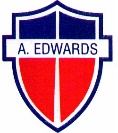 Proyecto Educación tecnológica 7 basicos Unidad 1 Planteamiento del problema e identificación de necesidadesAnalizar el entorno, identificar problemas y necesidades de las personas o la comunidad, y proponer soluciones que tengan un impacto social.Objetivo de aprendizaje Identificar oportunidades o necesidades personales, grupales o locales que impliquen la creación de un producto tecnológico, reflexionando acerca de sus posibles aportes.Actividad  Analizar el entorno y detectar  un problema  q puedan ser solucionadas con la creación de un proyecto tecnológico; Realizar la planificación del proyecto  de mejora del entorno inmediato utilizando recursos materiales reciclables para la creación de este, en la planificación representar conceptos solicitados.Ejemplos de proyectos      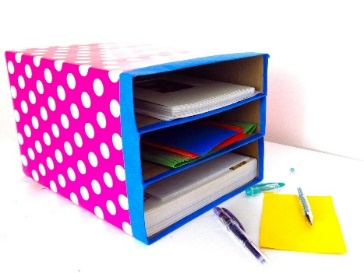 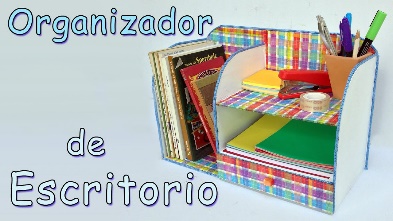 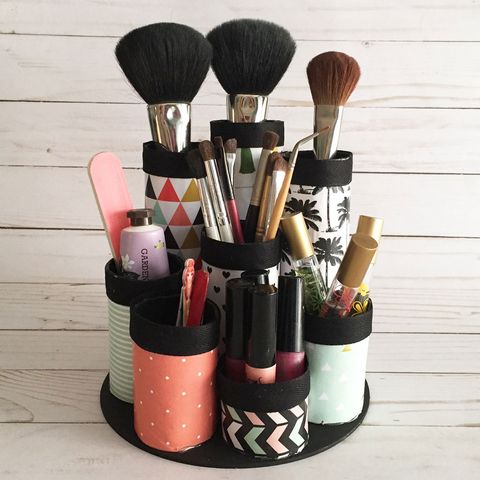 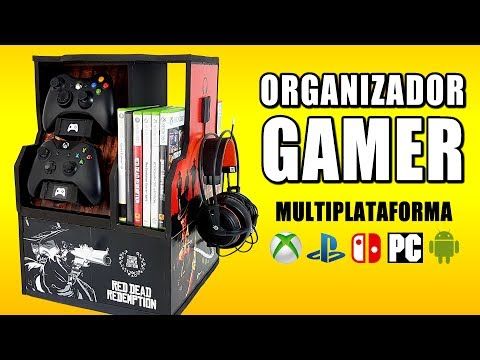 Planificación  de Proyecto Tecnológico Inicio de trabajo semana del 30 al 09 de abril correo electronico artistica24@gmail.com Nombre de proyecto Curso Fecha de inicio Fecha de termino Situación problema  Necesidad Solución preliminar Diseño de proyectoMateriales recursos Costos de producción 